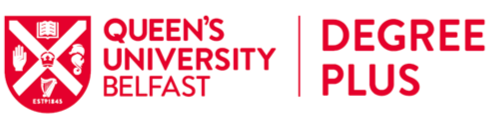 Route A Work Experience: Application FormIn order to gain Degree Plus Route A accreditation for your work experience, you must:Have completed 100 hours or more of graduate-relevant, extra-curricular work experience. Complete/submit this application form, with accompanying evidence, to degreeplus@qub.ac.uk (applications must be completed in full and to the appropriate standard for DegreePlus)Queries and further information:  You may drop into a Careers Pop Up or Careers Fair information desk or talk with a Student Helper in the SGC Hub.  The Pop Ups and Fairs are advertised via MyFuture).  Alternatively, you may contact us directly at degreeplus@qub.ac.uk .Disclaimer: These work experiences are self-organised by the student outside the requirements and responsibilities of their course/Queen’s University Belfast.  Question 1:  Your Details  Question 2:  Which One of the DegreePlus Work Experiences did you undertake? Question 3: Have you uploaded the details of your work experience into the Myfuture Work Experience Section? If “No*”, go to “Work Experience” in your Myfuture account (log in using your Queen’s email and Password) and select “Add New”.  Complete relevant details and click “Submit” to upload into your account.Question 4:  Can you confirm that this Work Experience does not form a component of your Degree (assessment, module, project or placement)?Question 5:  What evidence have you attached to this form to confirm the completion of this work experience in full? Note:  Your work experience must equate to 100 hours or more.  Examples of acceptable evidence E.g. Headed/signed email or letter from a supervisor or employer payslip (Information not relevant to this application, such as National Insurance Number and total payments to date may be blanked out).Question 6:  How has your work experience developed your professional attitudes and attributes?  Refer to Degreeplus Skills list attached and use the STAR approach to show evidence of how you have developed this area of the DegreePlus Skill set (350-500 words) Question 7. Tell us about how you developed at least two other DegreePlus Skills sets during your work experience - Refer to Degreeplus Skills list attached and use the STAR approach to show evidence of how you have developed these areas area of the DegreePlus Skill set (350-500 words) You are also encouraged to book a one-to-one appointment with a Career Consultant to develop your future careers plans (book via www.qub.ac.uk/myfuture)  Further information and guidance is also provided at www.qub.ac.uk/careers                         .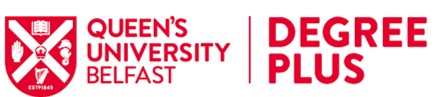                       12 Degree Plus Skills            Cognitive/intellectual skills, such as:Problem solving:  Ability to analyse issues, identify barriers and offer/implement potential solutions. This may involve prioritising tasks, coping with complexity, setting achievable goals and taking action.  It may also involve innovation at relevant points.Applying subject knowledge and understanding: potentially from the degree pathway.Professional attributes/attitudes such as:Communication skills: the ability to communicate effectively in a range of professional contexts (both orally and in writing).Teamwork: the ability to work with others in a team, to communicate, influence, negotiate, demonstrating adaptability/flexibility, creativity, initiative, leadership and decision-making.Interpersonal skills:  includes ability to engage with and motivate others, sensitivity, global and cultural awareness, moral and ethical awareness and the ability to adjust behaviour accordingly.Leadership skills: leading other individuals or groups through a set of complex decisions as part of goal achievement within projects or significant and challenging activities.   Technical skills such as:Utilise modern technology: associated with work place or work-related activity.  Information technology skills: includes ability to learn, apply and exploit relevant IT programmes.Business and organisational skills such as:Business operational skills/ Commercial awareness: understanding of relevant commercial, marketing, management and/or financial processes/principles. Awareness of differences in organisational cultures and practices.Business communication skills:  Written, verbal and/or online.Language Skills and Cultural Awareness Proficiency in foreign languages: developed through courses or overseas experiences. Cultural awareness/intelligence: and the ability to implement this in a variety of multicultural contexts.STAR Approach to Evidencing Skills for EmployersDescribe the significant situation/challenge that you facedExplain how you approached the Task – i.e. what did you have to achieve/do?Specify the Actions that you took (and the reasons for your choice of action)State the Results (outcomes/impacts) of your actions? – Achievements, benefits, learning points for next time.Careers, Employability & Skills also provides one-to-one and group guidance on E.g.:Graduate labour market searches;Producing and tailoring application forms; CV & Cover Letter; Preparing for interviews and psychometric/aptitude tests Name:Student Number:ActivityDates (from-to)ActivityDates (from-to) Self-Organised GAP Year or Summer Vacation Work/Scheme  (E.g. Business Management Year out or Pharmaceutical Science Summer Work Experience)Project ChildrenSantander Internship/Santander SME Internship ProgrammeSantander Iberian Language AssistantElms Residential AssistantCamp AmericaIAESTEBUNAC Internship/Work ExperienceBoston InternshipQueen’s Internship ProgrammeYesNo*Yes, this experience is entirely extra-curricular and  not part of my DegreeNoApplicant AgreementI confirm that I have undertaken the work experience referred to above in person and in full.  The information provided reflects my personal experience and I understand and accept that where any plagiarism is detected my application will be rejected. Do you give your permission for Queen’s to use extract quotations from your responses to Q5 or 6 for inclusion in future publicity?                   Yes    NoCandidate signature:                                                                                  Date:Submission Instructions:Ensure you have uploaded details of placement into your Myfuture Account (under “Work Experience”)Please email this form plus any scanned or photographed evidence to degreeplus@qub.ac.uk.  Application deadlines are the same as for Degree Plus Route B and are advertised on www.qub.ac.uk/degreeplus Queries will also be answered at degreeplus workshops and at degreeplus@qub.ac.uk 